     Homestay Resident Suitability Declaration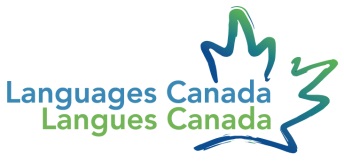 All accredited institutions of Languages Canada (LC) are committed to providing their students a secure and safe environment in homestay.To comply with Languages Canada standards, institutions that wish to place students in homestay must require Criminal Record Checks (CRC’s) and a completed Homestay Resident Suitability Declaration from all individuals normally resident in the home who have reached the age of majority.Please note:  This declaration, completed by all persons usually resident in the homestay over the age of majority, can also be used as an interim measure for those members who wish to place students in homestay prior to the required CRC documents being received by the institution. While waiting for the CRC, this form must be received by the homestay coordinator at the LC institution before any students are placed in the home. Full Name:				____________________________________________________Date of birth (year, month, day):	_________________________Male / Female_______________Home address:				____________________________________________________Have you ever: (please indicate YES or NO)1. 	Been convicted of any offence against a minor?					_____________2. 	Had a minor removed from your care by order of a court?			_____________3. 	Been disqualified from acting as a foster parent?				_____________4. 	Been proven negligent while supervising minors under 18 years of age on	_____________activities/courses organized by any other organization?You agree to the following conditions:I will not engage in any sexual conduct with the student or sexually harass or use my position of authority as an adult with the student in an inappropriate manner.I agree that if I am convicted of an offence I shall report it within 24 hours to the LC institution or to the homestay placement agency under contract with the LC institution.I hereby declare that the foregoing information is true and complete to my knowledge. I understand that a false statement may disqualify me from providing homestay accommodation.If not already provided, I agree to apply for a Criminal Record Check (CRC) from the appropriate authorities within seven (7) days of completing this Suitability Declaration; I further agree to submit the completed CRC to the LC institution upon receipt of the CRC.Name:	____________________________________	Signature:______________________________Date:    _________________________________